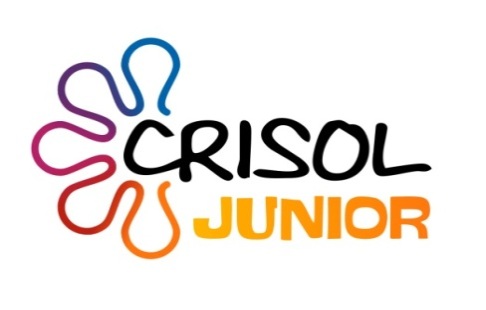 FORMULARIO DE PARTICIPACIÓN EN EL CONCURSO FOTOGRÁFICO “JÓVENES E INTERCULTURALIDAD”Aviso legal: De conformidad con lo establecido por la Ley Orgánica 15/1999, de 13 de diciembre, de Protección de Datos de carácter personal  consiento que mis datos y los de mi hijo/a sean incluidos en un fichero responsabilidad de la Entidad Religiosa Asociativa Diaconía, y puedan ser tratados con la finalidad de participar en el concurso. Usted puede ejercitar los derechos de acceso, rectificación, cancelación y oposición relativos a sus datos personales, remitiendo un mensaje de correo electrónico a info@diaconia.esFirmado:  Nombre  y apellidos del  participante: Fecha de nacimiento:NIF:Domicilio (dirección completa, código postal, ciudad y provincia): Teléfono fijo: Móvil: E-Mail: 1. Título/s de la/s fotografía/s y descripción de la misma en un máximo de 260 caracteres:2. Título/s de la/s fotografía/s y descripción de la misma en un máximo de 260 caracteres:3. Título/s de la/s fotografía/s y descripción de la misma en un máximo de 260 caracteres: